Active Learning TrustChesterton Primary School Remote Learning Policy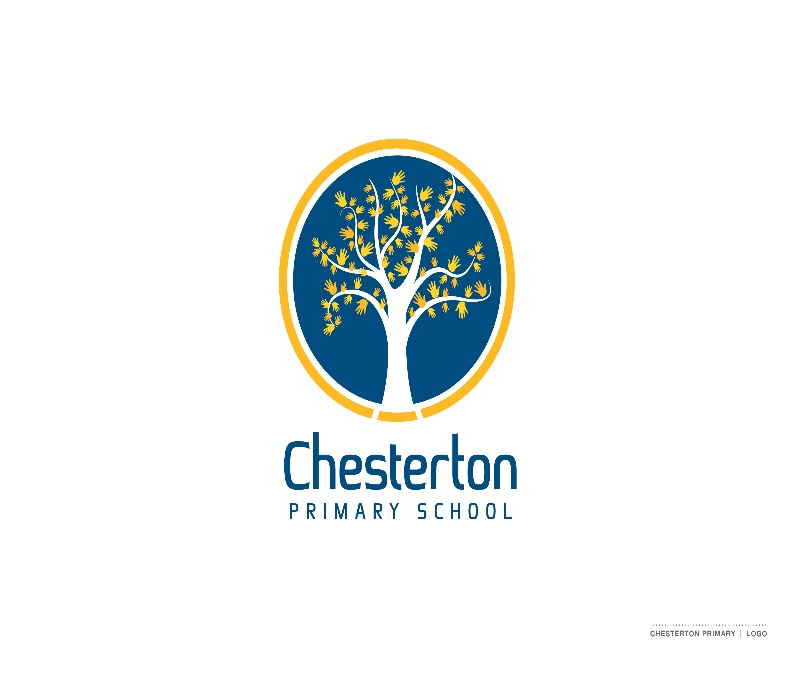 January 2021Statement of intentAt Chesterton Primary School we understand the need to continually deliver high quality education, including during periods of remote learning – whether for an individual pupil or many. We recognise the importance of maintaining high expectations in all areas of school life and ensuring that all pupils have access to the learning resources and support they need to succeed.Through the implementation of this policy, we aim to address how the school intends to deliver learning remotely when a pupil is not able to access school due to the COVID-19 pandemic.Our aim is to:Minimise the disruption to pupils’ education and the delivery of the curriculum in the event that pupils are absent from school due to COVID-19.Ensure provision is in place so that all pupils have access to high quality learning resources and teaching supportEnsure all pupils have the provision they need to complete their work to the best of their ability, and to remain happy, healthy, and supported during periods of remote learning.Enable teachers to ensure that their workload is managed and that they are suitably trained and experienced in the delivery of remote learning platforms.Ensure robust safeguarding, privacy and data security measures continue to be in effect during the period of remote learning.SafeguardingAt Chesterton Primary School, we are committed to safeguarding and promoting the welfare of all children, in line with the duty placed on us by section 175 of the Education Act 2002.  We strongly believe that all children have the right to feel safe and to be protected from physical, sexual or emotional abuse and neglect.  Safeguarding the welfare of children is everyone’s responsibility.  Everyone who comes into contact with children has a role to play in safeguarding them. During periods of remote learning, staff and parents alike must ensure that the child does not access inappropriate resources, sites or content. All pupils, staff, parents and governors will have read and signed our school Acceptable Use Policies.Staff will at all times work within the schools Code of Conduct for Adults. Adults must also ensure that any digital resources made available to families, or returning completed tasks, are safe and do not compromise the professional conduct or standards expected at Chesterton. Adults recording teaching input and explanation videos from home should be dressed appropriately and should ensure that the background setting is suitable (e.g not in a bedroom area) All communication between children and adults, whilst pupils are learning at home, should take place via school email accounts or Google Classroom/ Microsoft Teams only.  Adults should not communicate with pupils via their own personal social media accounts and no images of pupils should be emailed.Any breaches must be immediately reported to our Designated Safeguarding Lead [Kate Yeoman] by emailing admin@chestertonprimary.org , with brief details. Philosophy Chesterton Primary School is committed to working in close partnership with families and recognises each family is unique. This plan complies with the expectations and principles outlined in the DFE document Guidance for Full Opening of Schools and offers remote learning opportunities for all children. We acknowledge that some households have limited access to devices and will require hard-copies of work and resources. Chesterton Primary School will be as supportive as is practically possible to enable every child to continue to learn during any periods of school closure or when a child is unable to attend. In the event that a pupil is not able to attend school, as a result of the COVID-19 pandemic, pupils will be provided with an education remotely and will be expected to engage in the home learning activities on offer. The only exception will be made under the circumstance that a pupil is unwell themselves.Remote learning will be provided when a child is absent due to Covid related reasons, these include:A child who is absent because they are; displaying COVID symptoms, awaiting COVID test results, part of a household which is required to self-isolate. A child’s whole bubble is not permitted to attend school because they, or another member of their bubble, have tested positive for Covid-19.The school is closed to all pupils as part of government wider lockdown measures. Roles and Responsibilities when a whole class or bubble is closed and children are at homeTeachers:Will all be provided with a Laptop for use at home to assist them in the preparation and delivery of remote learning education for the pupils in their class. Will have access to ongoing support and appropriate CPD to ensure they are confident with delivering remote education via Google Classroom.Where they are unable to work for any reason during this time, for example due to sickness or caring for a dependent, they should report this using the normal Chesterton staff absence procedures. Will be expected to be available for their full normal contact hours with core online learning activities taking place on each of their normal working days. Prepare lessons to be delivered remotely, as set out in the Remote Learning Timetable, to be delivered via Google Classroom for the majority of pupils in the class.  Provide feedback for pupils, on work submitted via Google Classroom. Work which is completed and submitted will have feedback provided ahead of the next lesson. Direct the class teaching assistant in supporting the work and learning of pupils who are working remotely.Report any significant safeguarding concerns immediately to our Designated Safeguarding Lead DSL Kate Yeoman or DDSL Richard Martin or Jessica Smith.
Teaching Assistants/ Learning Support Assistants:Will all be provided with a laptop for use at home to assist them in supporting the delivery and preparation of remote learning education for the pupils in their class, where the member of staff is unable to work from school. Will have access to ongoing support and appropriate CPD to ensure they are confident with delivering remote education via Google Classroom.Will be expected to be available for their normal contracted working hours.Where they are unable to work for any reason during this time, for example due to sickness absence, they should report this using the normal Chesterton Primary School staff absence procedures. Join and support the teacher in the Google Classroom live lessons.Support the preparation of lessons to be delivered remotely, as set out in the Remote Learning Timetable, to be delivered via Google Classroom for the majority of pupils in the class.  Be available to assist in providing written and verbal feedback to pupils, to make contact with parents and where any concerns arise offer support and record on My Concern, as directed by the class teacher.Report any significant safeguarding concerns immediately to our Designated Safeguarding Lead DSL Kate Yeoman or DDSL Richard Martin or Jessica Smith.Senior Leaders: Be responsible for coordinating our Remote Learning offer including daily monitoring of engagement.Where a teacher or teaching assistant is absent, liaise with the other staff members to ensure continuation of appropriate provision is made for the class. Monitoring and quality assuring the effectiveness of our Remote Learning Offer, through regular ‘meetings’ with teachers and subject leaders; reviewing work set or reaching out for feedback from pupils and parents.Liaise with the Designated Safeguarding Lead DSL Kate Yeoman or DDSL Richard Martin or Jessica Smith regarding any significant safeguarding concerns.Monitor the security of remote learning systems, such as GDPR and safeguarding considerations.IT Systems Manager / Digital Learning / Virtual School Leader:To maintain and update the main Chesterton Primary School Central Logins and passwords for Google Classroom and ensure the Central Record is kept updated.To issue new passwords to pupils in the event that a child locks their Google account.To manage access to class accounts in the event that a teacher is off sick or has locked their account.IT Support team Local / ALT Central:Fixing issues with systems used to set and collect workHelping staff with any technical issues they’re experiencingReviewing the security of remote learning systems and flagging any data protection breaches to the data protection officerAssisting pupils and parents with accessing the internet or devicesSENDCOLiaising with the ICT technicians to ensure that the technology used for remote learning is accessible to all pupils and that reasonable adjustments are made where required.Liaising with class teachers to ensure that pupils with EHC plans continue to have their needs met while learning remotely.Liaising with the Headteacher, and other organisations, to make any alternate arrangements for pupils with EHC plans if necessaryMonitor the quality and appropriateness of education provided for pupils with SEND and or an EHCP. Designated Safeguarding LeadersOur DSL and DDSL are responsible for managing and dealing with any safeguarding concerns in line with the procedures set out in our Safeguarding and Child Protection Policy.School Business Manager Ensuring value for money when arranging the procurement (under£1000) of equipment or technology or working with Trust Procurement lead in alignment with Trust policy and advice.Ensuring that Chesterton Primary School has adequate insurance to cover all remote working arrangements as covered by RPA.Pupils and ParentsStaff can expect pupils learning remotely to:Complete work to the deadline set by teachers.Seek help if they need it, from teachers via the Google live stream or email in the first instance.Alert teachers if they’re not able to complete work.Staff can expect parents with children learning remotely to:Make the school aware if their child is sick or otherwise can’t complete work.Seek help from the appropriate member of staff - if they need it.Be respectful when making any complaints or concerns known to staff.Governing Body.	The Governing Body is responsible for:Monitoring Chesterton Primary Schools approach to providing remote learning to ensure education remains as high quality and accessible as possibleEnsuring that staff are certain that remote learning systems are appropriately secure, for both data protection and safeguarding reasons Home and School Partnership Class teachers will ensure that our children are familiar with and can confidently use Google Classroom.We encourage parents to support their children’s work by providing a safe, appropriate place to work and by encouraging them to work with good levels of concentration and best efforts.We would encourage children who are learning remotely, to follow the structure of a school day in line with the recommended remote learning timetable (see appendix 1).Staff will ensure that work is uploaded in Google Classroom.Parents can contact class teachers via email, and or via the stream chat on Google Classroom - should they experience any difficulties. All children understand the ‘Acceptable Use Policy’ at school which includes e-safety rules and this applies when children are working on computers at home.A laptop may be loaned by the school to a pupil where parents/ carers agree to take responsibility for the care and acceptable use of the device, subject to availability.Protocol for Google MeetVideo must be professional and maintain the same standards as if in school;All participants must be in a household or public space designed for receiving guests ie. Front room.Whilst school uniform is not required, students and adults must be appropriately dressed. Venues must be checked for unsuitable or non-age appropriate items e.g. Art work or drying washing. Staff must not conduct ‘live’ 1:1 sessions. There should always be a minimum of three participants. A supervising adult must be present in the room with each child participant.There must be a minimum of 2 staff members present at all times.Live sessions will be recorded, however the the CCTV element of the Privacy Statement should be strictly adhered to (without the consent of all identifiable participants, the recording should be deleted after 8 weeks) and the recording must be made by the staff presenter. Students must not record sessions. All students must have their microphones off and if they wish to communicate during the lessons use the chat function on Google Meet. Except for Reception, where this is not appropriate, they can use their microphones and cameras to make it an interactive sessionWhen entering the session students can have their cameras on for the welcome, however once the teacher asks for cameras off for the recorded part of the lesson all students must turn their camera off before the recording can start.

Resources and tools used to deliver the Remote Learning Plan.	Resources include:Online tools for EYFS, KS1, KS2 (Google Classroom, BBC Bitesize, Oak Academy, Purple Mash, White Rose Maths). Telephone calls made to pupils and parents at home.Books, pencils, pens, resource sheets and pupil logins and passwords for all platforms made available for collection from the office if requested. Software and online platformsWithin all plans, teachers will set appropriate work in line with our current curriculum, primarily supplemented by a range of digital resources.In preparation for home-learning, parents and children need to receive logins and passwords for the following platforms (likewise teaching and teaching assistant staff need to be familiar with them):Google Classroom Purple MashData Protection Impact Assessments will be undertaken where personal data will be uploaded to learning and teaching web based and cloud platforms to ensure compliance with the GDPR and the Data Protection Act 2018. Further to ensure that there are robust data security mechanisms in place to protect an individual’s privacy of their personal data from unauthorised access. Appendix 1 Remote Learning Timetables Example timetable Y1-6 Example timetable ReceptionResponse LevelRemote Learning OfferSafeguardingFree School Meals1. School response when a child  is absent because they are; displaying COVID symptoms, awaiting COVID test results, or are  part of a household which is required to self-isolate.Class teachers will provide a weekly menu of learning opportunities which will always include maths, writing, reading, spelling and PE and may also include activities relating to the wider curriculum subjects. These will be accessible via the school website, class email and by post if the parent requests.Pupils will be provided with a remote learning exercise book, a reading book or a digital e-book, pencil and rubber and the login details for all necessary learning platforms.Class teaching assistant to make contact on the telephone with the pupil every 2 days in order to check in on wellbeing and home learning.Any concerns to be passed to the DSL.  A food parcel will be provided by Caterlink for any family that is unable to access school. 2. A child’s whole bubble is not permitted to attend school because they, or another member of their bubble, have tested positive for Covid-19 or3. The school is closed to all pupils as part of government wider lockdown measures. Teachers will prepare lessons that will be delivered remotely, as set out in the Remote Learning Timetable, via Google Classroom for the majority of pupils. The offer will include a daily timetable, 3 live lesson inputs via Google Classroom and additional learning resources. The resources will be available on Google Classroom by 9.00am each morning. The live sessions will be at specific timed intervals through the day.Teachers will be available online via the Google Classroom stream and email to support pupils with their remote learning and to respond to questions from children and or parents.Teachers will provide feedback for pupils on work submitted. This will be provided via Google Classroom prior to the next lesson. This might be acknowledgement of the work or detailed feedback to move the learning forward.If there is a concern around the engagement of a pupil, teachers will ask teaching assistants to make contact with parents to raise concern and offer support. We will be keeping a record of pupils access to live sessions and the work submitted. We will then contact families based on lack of engagement with both elements. Where a pupil or family group is not able to access the remote learning provision on Google Classroom then alternative paper based resources can be provided for collection by parents/carers. We will also try to provide laptops or tablets for children to access google classrooms. Any concerns shared by parents or pupils reported to the class teacher or class teaching assistant should be recorded on MyConcern along with the follow up action/resolution. Significant safeguarding concerns should be reported to the DSL/ DDSL. 2. A child’s whole bubble is not permitted to attend school because they, or another member of their bubble, have tested positive for Covid-19 or3. The school is closed to all pupils as part of government wider lockdown measures. Teachers will prepare lessons that will be delivered remotely, as set out in the Remote Learning Timetable, via Google Classroom for the majority of pupils. The offer will include a daily timetable, 3 live lesson inputs via Google Classroom and additional learning resources. The resources will be available on Google Classroom by 9.00am each morning. The live sessions will be at specific timed intervals through the day.Teachers will be available online via the Google Classroom stream and email to support pupils with their remote learning and to respond to questions from children and or parents.Teachers will provide feedback for pupils on work submitted. This will be provided via Google Classroom prior to the next lesson. This might be acknowledgement of the work or detailed feedback to move the learning forward.If there is a concern around the engagement of a pupil, teachers will ask teaching assistants to make contact with parents to raise concern and offer support. We will be keeping a record of pupils access to live sessions and the work submitted. We will then contact families based on lack of engagement with both elements. Where a pupil or family group is not able to access the remote learning provision on Google Classroom then alternative paper based resources can be provided for collection by parents/carers. We will also try to provide laptops or tablets for children to access google classrooms. Any concerns shared by parents or pupils reported to the class teacher or class teaching assistant should be recorded on MyConcern along with the follow up action/resolution. Significant safeguarding concerns should be reported to the DSL/ DDSL. Food Vouchers provided through Wonde. Day 1Day 2Day 3Day 4Day 5Session 15 / 6: 9.00am3 / 4: 9.30am1 / 2: 10.00amMathsFluency and PractiseMathsFluency and PractiseMathsFluency and PractiseMathsFluency and PractiseMathsFluency and PractiseSession 25 / 6: 10.30am3 / 4: 11.00am1 / 2: 11.30amEnglish(reading, writing, grammar)English(reading, writing, grammar)English(reading, writing, grammar)English(reading, writing, grammar)English(reading, writing, grammar)Session 35 / 6: 12.30pm3 / 4: 1.00pm1 / 2: 1.30pmHistoryGeographySciencePSHEPE and MusicDay 1Day 2Day 3Day 4Day 5Session 19amPhonics VideoPhonics VideoPhonics VideoPhonics VideoPhonics VideoSession 210.30amNumber sessionNumber sessionNumber sessionNumber sessionNumber sessionSession 312.30amEnglish SessionEnglish SessionEnglish SessionEnglish SessionEnglish Session